 З О Л О Ч І В С Ь К А  М І С Ь К А  Р А Д АЗОЛОЧІВСЬКОГО РАЙОНУ Л Ь В І В С Ь К О Ї  О Б Л А С Т ІШ СЕСІЯ VІIІ  СКЛИКАННЯ                                                                                                        Р І Ш Е Н Н Я З метою здійснення процедури передачі в оренду об’єктів комунального майна територіальної громади Золочівської міської ради Золочівського району  Львівської області, раціонального, економічного та ефективного  використання комунального майна, керуючись Законом України «Про оренду державного та комунального майна» №157-ІХ від 03.10.2019р., постановою КМУ «Деякі питання оренди державного та комунального майна» № 483 від 03.06.2020 р., Законом України «Про місцеве самоврядування в Україні», враховуючи рекомендації постійної комісії з питань інфраструктури, комунальної власності і комунального господарства, управління майном громади, сесія міської ради –В И Р І Ш И Л А:1. Встановити, що передача в оренду майна територіальної громади Золочівської міської ради Золочівського району  Львівської області здійснюється відповідно до вимог Закону України «Про оренду державного та комунального майна» від 03.10.2019р. №157-ІХ (далі – Закон), Порядку передачі в оренду державного та комунального майна, затвердженого постановою Кабінету Міністрів України від 3 червня 2020 року № 483 «Деякі питання оренди державного та комунального майна» (далі – Порядок), інших нормативно-правових актів, прийнятих відповідно до Закону та Порядку.2. Визначити представницьким органом місцевого самоврядування з питань оренди комунального майна Золочівської міської ради Золочівського району  Львівської області – Золочівську міську раду Золочівського району  Львівської області. 3. Визначити органом, уповноваженим представницьким органом місцевого самоврядування та уповноваженим органом управління, в частині повноважень, зазначених в п. 4 цього рішення, в розумінні Закону – виконавчий комітет Золочівської міської ради Золочівського району  Львівської області.4. Делегувати виконавчому комітетету Золочівської міської ради Золочівського району  Львівської області повноваження, щодо прийняття рішень:- про намір передачі майна в оренду та включення об’єктів комунальної власності до Переліків першого або другого типу, оголошення аукціону;-  скасування або зміни власних рішень про включення об’єктів до одного з Переліків;-  затвердження умов та додаткових умов (у разі наявності) оренди майна; - затвердження висновків про вартість майна у випадках, передбачених законодавством;- про продовження договорів оренди комунального майна та про відмову у продовженні таких договорів, як уповноваженим органом;- встановлення конкретного цільового призначення для об’єктів оренди;- визначення особи з якою укладається договір оренди комунального майна; - визначення пропорції розподілу зарахування авансового внеску у рахунок майбутніх платежів орендаря з орендної плати;- погодження змісту оголошення про передачу в оренду на аукціоні; - вжиття заходів по реєстрації комунального майна;- пропозицій про додаткові умови оренди;- погодження або відмова в погодженні заяви про внесення змін до договору оренди;- по інших повноваженнях, визначених Законом та Порядком для уповноваженого органу управління.5. Встановити, що розміщення інформації з питань оренди комунального майна Золочівської міської ради Золочівського району  Львівської області, здійснюється виконавчим комітетом міської ради, Орендодавцями та Балансоутримувачами, в межах наданих повноважень, на офіційному сайті Золочівської міської ради Золочівського району  Львівської області.6. У випадках не врегульованих Законом та Порядком керуватись Положенням про порядок передачі в оренду комунального майна, що перебуває у власності територіальної громади міста Золочева, затвердженого рішенням сесії Золочівської міської ради Львівської області від 17.02.2012р. № 494.7. До затвердження Порядку розподілу орендної плати за оренду комунального майна  територіальної громади Золочівської міської ради Золочівського району  Львівської області між міським бюджетом, орендодавцем і балансоутримувачем, для визначеня розподілу коштів, отриманих від оренди комунального майна керуватись Положенням про порядок передачі в оренду комунального майна, що перебуває у власності територіальної громади міста Золочева, затвердженого рішенням сесії Золочівської міської ради Львівської області від 17.02.2012р. № 494.8. Внести до електронної торгової системи інформацію відповідно до               п. 5 постанови Кабінету Міністрів України від 03.06.2020 № 483 «Деякі питання оренди державного та комунального майна».9. Зобов’язати балансоутримувачів комунального майна:- здійснювати переоцінку комунального майна, яке перебуває в них на балансі, а також виступати замовником незалежної оцінки об’єктів оренди для визначення їх ринкової (оціночної) вартості у випадках, визначених законодавством України з питань оренди комунального майна, рішеннями міської ради та  виконавчого комітету;- вести облік майна, контролювати наявність, стан, напрями та ефективність використання комунального майна, яке перебуває в них на балансі, в т.ч. переданого в оренду;-	  здійснювати контроль за виконанням умов укладених ними договорів оренди комунального майна, в тому числі претензійно-позовну роботу щодо виконання таких договорів.10. Секретарю міської ради (Сидорович О.М.) оприлюднити це рішення на офіційному сайті Золочівської міської ради Золочівського району  Львівської області не пізніше як у десятиденний строк після його прийняття та підписання, копію рішення направити балансоутримувачам майна комунальної власності Золочівської міської ради Золочівського району Львівської області.11. Організацію виконання цього рішення покласти на першого заступника міського голови Рибаху Б.В., провідного спеціаліста по оренді землі та об’єктів нерухомості комунальної власності Конкуловську Н.М.12. Контроль за виконанням рішення покласти на постійну комісію з  питань інфраструктури, комунальної власності і комунального господарства, управління майном громади.Міський голова			(підпис)			Ігор  Гриньків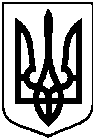 Від 22.12.2020р. № 85Про  врегулювання деяких питань оренди комунального майна територіальної громади Золочівської міської ради Золочівського району  Львівської області